Ozdravný pobyt  2019/2020I v letošním školním roce se žáci naší školy zúčastní ozdravného pobytu.Ve dnech 26.března 2020 až 8.dubna 2020 budeme ubytování v krásné horské chatě Soliter v Karlově v Jeseníkách. Během čtrnáctidenního pobytu nás kromě turistiky sportovních aktivit a legrace čekají i velmi zajímavé výlety a akce. Určitě navštívíme Aquapark v Bruntále, krásný bruntálský zámek a muzeum, navštívíme Karlovu Studánku. Podíváme se z nejvyšší hory Jeseníků – Pradědu. Blízké jeskyně Na špičáku a Na pomezí také neujdou naší pozornosti, stejně jako návštěva Losinských papíren s výrobou ručního papíru. Mgr. Dagmar Dittrichová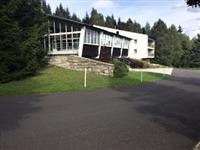 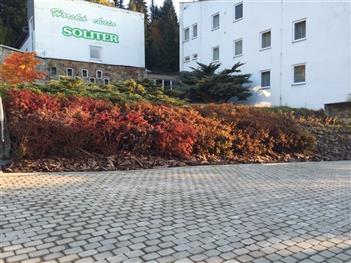 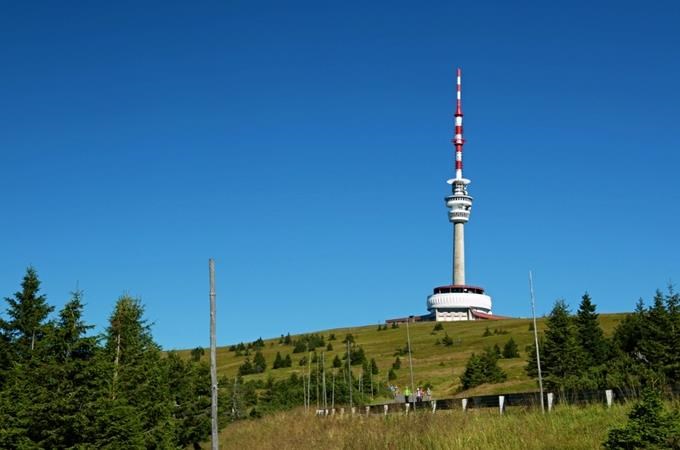 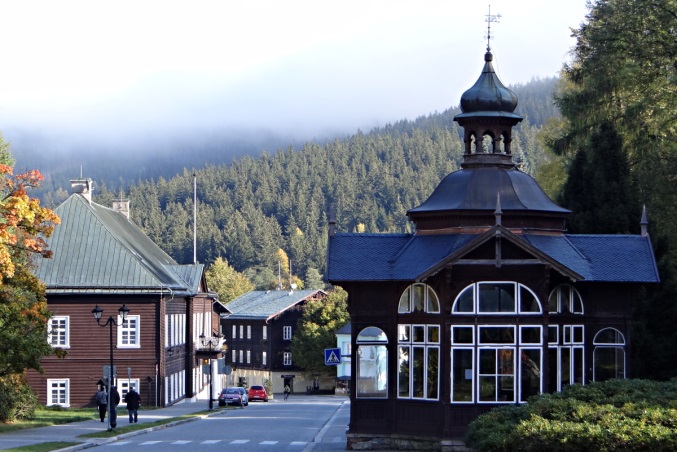 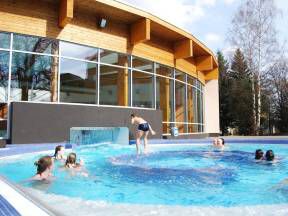 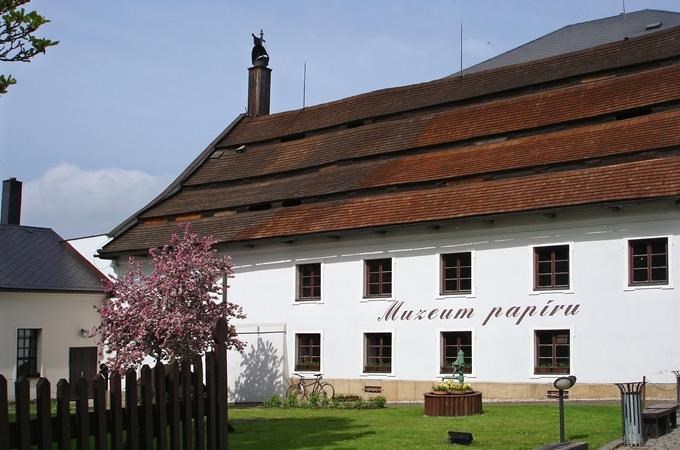 